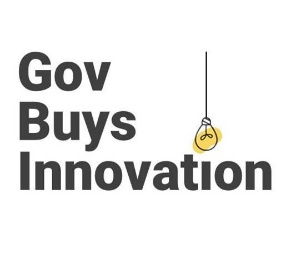 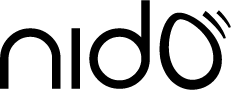 Challenge HR-ToolsConsultation du marché
Notification idée ou solution 
Envoyez ce formulaire en format PDF à l’adresse gbi@bosa.fgov.be. Données entreprise et personne de contactDonnées entrepriseDonnées personne de contactInformations relatives à l’idée ou à la solution pour le challenge 
Nom de l’idée ou de la solution : La solution se trouve au stade de développement suivant : £ une idée £ un proof of concept ou prototype£  un produit minimum viable ou un produit complètement fonctionnel £ autre (précisez) : Description de la solution (1,5 page A4 maximum)Décrivez l’idée ou la solution innovante et expliquez comment elle peut résoudre le challenge. Précisez ici :L’adéquation de la solution au problème :  Dans quelle mesure et de quelle manière cela résout le problème? Quels aspects du problème la solution a-t-elle résolus. De quelle manière cela résout le problème ? Dans quelle mesure la solution répond aux besoins du challenger et des utilisateurs. Quelle valeur a la solution pour les utilisateurs finaux. Décrivez en termes simples (dans la langue du propriétaire du challenge) pourquoi la solution pourrait fonctionner et pourrait efficace (un succès); le caractère ou les caractéristiques innovant(es), unique(s) : en quoi la solution est innovante et/ou unique. Le caractère ou les caractéristiques innovant(es) ou unique(s) de la solution cadre-t-il / cadrent-elles avec le service du challenger. Indiquez également de quelle façon la solution se distingue d’autres solutions innovantes possibles.Remarques :  Informations communiquéesPendant et après la consultation du marché, l’entreprise peut proposer en ligne ce qui suit : Nom Numéro BCECode postal et villeSite webNomTéléphone(1,5 page maximum)